中国生理学会脑节律专业委员会2024年学术年会第一轮通知尊敬的________：脑节律与人类的脑健康息息相关，对脑健康的重要性不言而喻。中国生理学会脑节律专业委员会2024年学术年会将于2024年6月14日-6月16日在浙江宁波召开。此次大会是由中国生理学会脑节律专业委员会主办，宁波康复医院承办。大会主题是“脑节律与功能”，强调脑节律与脑功能的关联机制以及在脑重大疾病诊治中的重要性。大会将展示脑节律相关的最新研究发现和成果，通过加强同行们的交流，为从事脑节律基础和临床的科研人员提供高水平交流平台。热烈欢迎全国各科研院所、高校、医疗机构的科研人员、研究生及企业代表参会，共同推动国内该研究领域的繁荣发展和人才交流。一、组织单位主办单位：中国生理学会脑节律专业委员会承办单位：宁波市康复医院协办单位：北京师范大学二、会议组织形式1. 大会交流报告（3位专家分别报告：脑节律基础、技术和应用研究）2. 分组讨论报告（形成一个主题报告）3. 综合研讨会（每个组长汇报专题分组研讨会情况）4. 墙报/学生论坛5. 发表研讨会成果三、大会机构及委员会（一）大会主席李小俚 唐敏（二）学术委员会（按音序排序）白洋、陈丹、陈蕾、陈勋、陈开兵、杜忆、付伟、郭苗苗、何晖光、侯文生、胡晓晴、黄卓、江海腾、金晶、李光华、李克峰、李卫晖、李小俚、李正迁、梁建民、刘秀云、刘长青、刘振宇、路承彪、吕玉丹、吕云辉、梅俊华、牛海晶、唐敏、涂毅恒、万峰、王栋、王静、王亮、王守岩、王文锦、王相兰、王毅军、王跃明、王长明、王周光、蔚鹏飞、吴瑕、谢秋幼、许志飞、闫天翼、杨勇、余守洋、张阳、张远、张高燕（三）会议会务组（按音序排序）陈贺、李伟光、王勇、魏坤、吴娟妹、闫佳庆四、会议时间、地点1.会议时间：2024年6月14-16日（6月14日下午报到）2.会议地点：宁波市康复医院3.报到/注册地点：宁波市康复医院4.报名方式：请扫描二维码提交回执(二选一即可)：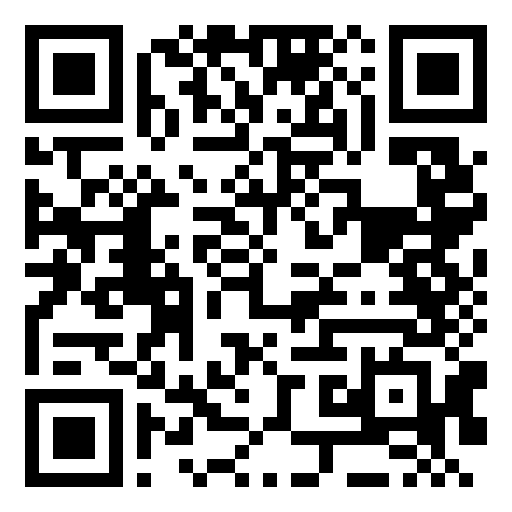 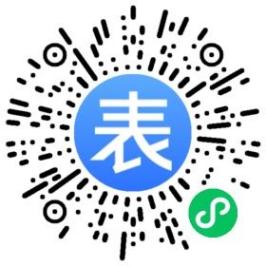 或填写回执(附件1)发至：caps_brainrhythm@sina.com联系人：李老师申请过程中有任何问题，可随时通过上述方式进行沟通，会务组将尽快回复。5.会议费用：本次会议参会代表住宿及交通费自理，注册费标准如下：备注：1. 5月25日前参会者重复缴费或不能参会，学会收取所需退款费用30%的管理费，其余退回；5月26日后申请退款，不予受理；2.差旅费、住宿费自理，请按规定回单位报销。6.付款方式（任选其一）：1）会前通过网上银行或手机银行对公转账汇款开户单位：中国生理学会开户银行：中国工商银行北京东四支行银行帐号：0200004109014480653汇款备注：脑节律年会2）通过微信或支付宝扫码支付，具体步骤登录会议注册费支付页面：https://www.caps-china.org.cn/pay_conference/8.html 按照提示要求流程进行。缴费或开票咨询：杨老师 010-65278802 / treasure@caps-china.org.cn五、住宿推荐（费用自理）1、泊宁酒店(宁波东部新城会展店) 电话：19957860363地址：鄞州区姚隘路736弄31号大床房：335（预估价）双床房：330（预估价）2、汉庭优佳酒店(宁波世纪东方广场店) 电话：0574-87178588地址：鄞州区桑田路643号、中山东路960号大床房：230（预估价）双床房：257（预估价）3、宁波汉德城酒店(世纪东方广场店) 电话：0574-88208855地址：鄞州区福明街道惊驾路712号大床房：229（预估价）双床房：261（预估价）六、会议联系人会议住宿联系人：魏坤会务组联系人：李老师联系邮箱：caps_brainrhythm@sina.com附件1.2024脑节律年会参会回执中国生理学会脑节律专业委员会2024年4月8日附件12024脑节律年会参会回执代表类别2024年5月25日前（含）2024年5月26日及以后正式会员900元1200元非会员1100元1500元学生会员500元700元非学生会员700元900元姓 名性 别职 务职 称微 信生理学会会员号工作单位发票抬头地址纳税识别号研究方向通信地址(发票快递)E-mail手机号码办公电话住大床房（  ）双人间（  ）住大床房（  ）双人间（  ）入住时间退房时间